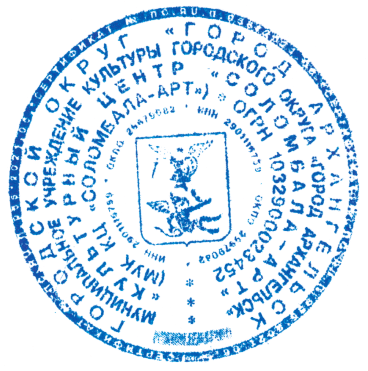                                                                                                                                  УТВЕРЖДАЮ:                                                                                                                                  И. о. директора МУК КЦ «Соломбала-Арт»                                                                                                                                                                               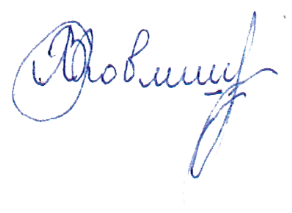                                                                                                                                   ______________   Л. В. Ковлишенко                                                                                                        «  15  »        сентября       2023 г.План работы МУК «Культурный центр «Соломбала-Арт»на октябрь 2023 года№Наименование мероприятияДата проведенияВремя проведенияВремя проведенияМесто проведенияМесто проведенияОтветственныйКУЛЬТУРНО-ДОСУГОВЫЕ МЕРОПРИЯТИЯКУЛЬТУРНО-ДОСУГОВЫЕ МЕРОПРИЯТИЯКУЛЬТУРНО-ДОСУГОВЫЕ МЕРОПРИЯТИЯКУЛЬТУРНО-ДОСУГОВЫЕ МЕРОПРИЯТИЯКУЛЬТУРНО-ДОСУГОВЫЕ МЕРОПРИЯТИЯКУЛЬТУРНО-ДОСУГОВЫЕ МЕРОПРИЯТИЯКУЛЬТУРНО-ДОСУГОВЫЕ МЕРОПРИЯТИЯКУЛЬТУРНО-ДОСУГОВЫЕ МЕРОПРИЯТИЯ«Гордость Соломбалы» -торжественное чествованиеветеранов Соломбальскоготерриториального округа, посвященное Дню пожилых людей1 октября14:0014:00МУК КЦ «Соломбала-Арт»,большой залМУК КЦ «Соломбала-Арт»,большой залН. А. Усова «Рябиновый вальс» - праздничный вечер отдыха, посвященный Дню пожилых людей  с участием городского духового оркестра им. В. Н. Васильева                         1 октября18:0018:00МУК КЦ «Соломбала-Арт»,танцевальное фойеМУК КЦ «Соломбала-Арт»,танцевальное фойеН.А.УсоваТоржественный вечер ЗАОр "НП Архангельскхлеб", посвященный Дню пищевой промышленности6 октября12:0012:00МУК КЦ «Соломбала-Арт»,танцевальное фойеМУК КЦ «Соломбала-Арт»,танцевальное фойеЛ. А. Крылова«День вежливых людей» - игровая программа в рамках проекта «Гуляем вместе со Снеговиком»7 октября14:0014:00МУК КЦ «Соломбала-Арт»,«Белый сквер»МУК КЦ «Соломбала-Арт»,«Белый сквер»Ф. С. ПоповКонцерт творческих коллективов, посвященный открытию творческого сезона7 октября17:0017:00МУК КЦ «Соломбала-Арт»,большой залМУК КЦ «Соломбала-Арт»,большой залФ. С. Попов«Слово о Валентине Пикуле»- литературно-музыкальная гостиная, посвященная 95-летию со дня рождения Валентина Саввича Пикуля, писателя, выпускника Соловецкой школы юнг Военно-Морского флота СССР10 октября18:0018:00МУК КЦ «Соломбала-Арт»,Гостевая СнеговикаМУК КЦ «Соломбала-Арт»,Гостевая СнеговикаН.А.Усова«Добрые дела Снеговика» -благотворительная акция для детей, находящихся на лечении в больницах города12 октября11:0011:00Архангельская областнаядетская клиническаябольницаим. П. ВыжлецоваАрхангельская областнаядетская клиническаябольницаим. П. ВыжлецоваВ. А. Комарова«Территория» - квест-игра для студентов техникумов и колледжей12 октября18:0018:00МУК КЦ «Соломбала-Арт»,«Белый сквер»МУК КЦ «Соломбала-Арт»,«Белый сквер»С. А. Ипатова«Как поздравить Винни-Пуха» - игровая программа в рамках проекта «Гуляем вместе со Снеговиком»14 октября14:0014:00МУК КЦ «Соломбала-Арт»,«Белый сквер»МУК КЦ «Соломбала-Арт»,«Белый сквер»В. А. КомароваПраздничный концерт, посвященный 35-летию клуба традиционной поморской культуры «Сугревушка»14 октября16:0016:00МУК КЦ «Соломбала-Арт»,большой залМУК КЦ «Соломбала-Арт»,большой залА. Е. Гайшенец«Подарок Снеговику» -конкурс декоративноприкладноготворчества,посвященный Днюрождения АрхангельскогоСнеговика15 октября – 25 ноябряМУК КЦ «Соломбала-Арт»МУК КЦ «Соломбала-Арт»Концерт студии эстрадного танца «Карамель»15 октября10:0010:00МУК КЦ «Соломбала-Арт»,большой залМУК КЦ «Соломбала-Арт»,большой залМ. Ю. Колодина«Лучше папы друга нет» -выставка работ участников изостудии «Художник», посвященная Дню отца16-31 октябряМУК КЦ «Соломбала-Арт»,танцевальное фойеМУК КЦ «Соломбала-Арт»,танцевальное фойеН. М. Максимова«Финансы в жизни человека» - лекция специалистов Регионального центра финансовой грамотности17 октября 15:0015:00МУК КЦ «Соломбала-Арт»,«Гостевая Снеговика»МУК КЦ «Соломбала-Арт»,«Гостевая Снеговика»С. И. Ипатова«Огонь таланта» - международнй конкурс талантов и искусств21 октября09:0009:00МУК КЦ «Соломбала-Арт»,большой залМУК КЦ «Соломбала-Арт»,большой залА. В. Романова«А что же было в Арктике?» - игровая программа в рамках проекта «Гуляем вместе со Снеговиком»21 октября14:0014:00МУК КЦ «Соломбала-Арт»,«Белый сквер»МУК КЦ «Соломбала-Арт»,«Белый сквер»Д. А. Чупрова«Песни на все времена» - конкурс советской песни22 октября12:0012:00МУК КЦ «Соломбала-Арт»,большой залМУК КЦ «Соломбала-Арт»,большой залЛ. А. Крылова «Классиков нужно не только почитать, но и почитывать» - литературный квиз24 октября17:0017:00МУК КЦ «Соломбала-Арт»,«Гостевая Снеговика»МУК КЦ «Соломбала-Арт»,«Гостевая Снеговика»С. И. Ипатова "Как привлечь молодежь в учреждение культуры" - семинар и  экскурсия по Молодежному центру Архангельской области с директором центра К. Е. Рыженковой 26 октября11:0011:00Молодежный центр Архангельской областиМолодежный центр Архангельской областиА. А. ШестаковаТоржественный вечер, посвященный юбилею МБДОУ № 167 «Улыбка»27 октября17:0017:00МУК КЦ «Соломбала-Арт»,большой залМУК КЦ «Соломбала-Арт»,большой залМ. Ю. Колодина«Чистота – залог здоровья» - игровая программа в рамках проекта «Гуляем вместе со Снеговиком», посвященная Году экологии28 октября14:0014:00МУК КЦ «Соломбала-Арт»,«Белый сквер»МУК КЦ «Соломбала-Арт»,«Белый сквер»К. В. Золотова «А не спеть ли мне песню…» - вечер-караоке28 октября18:0018:00МУК КЦ «Соломбала-Арт»,«Гостевая Снеговика»МУК КЦ «Соломбала-Арт»,«Гостевая Снеговика»С. И. Ипатова«Песни на весе времена» -гала-концерт конкурса советской песни29 октября14:0014:00МУК КЦ «Соломбала-Арт»,большой залМУК КЦ «Соломбала-Арт»,большой залЛ. А. Крылова «Для тех, кто не считает годы» - вечер отдыха29 октября18:0018:00МУК КЦ «Соломбала-Арт»,танцевальное фойеМУК КЦ «Соломбала-Арт»,танцевальное фойеН.А.Усова «Споемте, друзья!» - музыкальная гостиная, посвященная Дню народного единства31 октября18:0018:00МУК КЦ «Соломбала-Арт»,танцевальное фойеМУК КЦ «Соломбала-Арт»,танцевальное фойеН.А.УсоваВЫХОДНЫЕ ДЛЯ МАЛЕНЬКИХ ДРУЗЕЙ СНЕГОВИКАВЫХОДНЫЕ ДЛЯ МАЛЕНЬКИХ ДРУЗЕЙ СНЕГОВИКАВЫХОДНЫЕ ДЛЯ МАЛЕНЬКИХ ДРУЗЕЙ СНЕГОВИКАВЫХОДНЫЕ ДЛЯ МАЛЕНЬКИХ ДРУЗЕЙ СНЕГОВИКАВЫХОДНЫЕ ДЛЯ МАЛЕНЬКИХ ДРУЗЕЙ СНЕГОВИКАВЫХОДНЫЕ ДЛЯ МАЛЕНЬКИХ ДРУЗЕЙ СНЕГОВИКАВЫХОДНЫЕ ДЛЯ МАЛЕНЬКИХ ДРУЗЕЙ СНЕГОВИКАВЫХОДНЫЕ ДЛЯ МАЛЕНЬКИХ ДРУЗЕЙ СНЕГОВИКА1. «Кеша в компьютерной стране» - интерактивный спектакль в рамках проекта «Семейная гостиная»7, 8 октября11:0011:00МУК КЦ «Соломбала-Арт»,«Волшебный Дом Снеговика»МУК КЦ «Соломбала-Арт»,«Волшебный Дом Снеговика»Ф. С. Попов2.«Однажды в Сером королевстве» - интерактивная сказка в рамках проекта «Семейная гостиная», посвященная Году экологии14 октября11:0011:00МУК КЦ «Соломбала-Арт»,«Волшебный Дом Снеговика»МУК КЦ «Соломбала-Арт»,«Волшебный Дом Снеговика»В. А. Комарова3.«Один день из жизни игрушек» - интерактивный спектакль в рамках проекта «Семейная гостиная»15 октября11:0011:00МУК КЦ «Соломбала-Арт»,«Волшебный Дом Снеговика»МУК КЦ «Соломбала-Арт»,«Волшебный Дом Снеговика»Т. А. Леонтьева4.«Даша и домашнее задание» - интерактивный спектакль в рамках проекта «Семейная гостиная»21, 22 октября11:0011:00МУК КЦ «Соломбала-Арт»,«Волшебный Дом Снеговика»МУК КЦ «Соломбала-Арт»,«Волшебный Дом Снеговика»Д. А. Чупрова5. «Истории волшебного дерева. Лесной переполох» - интерактивный кукольный спектакль в рамках проекта «Семейная гостиная»28, 29 октября11:0011:00МУК КЦ «Соломбала-Арт»,«Волшебный Дом Снеговика»МУК КЦ «Соломбала-Арт»,«Волшебный Дом Снеговика»К. В. ЗолотоваИНТЕРАКТИВНЫЕ ПРОГРАММЫ ПО КОЛЛЕКТИВНЫМ ЗАЯВКАМИНТЕРАКТИВНЫЕ ПРОГРАММЫ ПО КОЛЛЕКТИВНЫМ ЗАЯВКАМИНТЕРАКТИВНЫЕ ПРОГРАММЫ ПО КОЛЛЕКТИВНЫМ ЗАЯВКАМИНТЕРАКТИВНЫЕ ПРОГРАММЫ ПО КОЛЛЕКТИВНЫМ ЗАЯВКАМИНТЕРАКТИВНЫЕ ПРОГРАММЫ ПО КОЛЛЕКТИВНЫМ ЗАЯВКАМИНТЕРАКТИВНЫЕ ПРОГРАММЫ ПО КОЛЛЕКТИВНЫМ ЗАЯВКАМИНТЕРАКТИВНЫЕ ПРОГРАММЫ ПО КОЛЛЕКТИВНЫМ ЗАЯВКАМИНТЕРАКТИВНЫЕ ПРОГРАММЫ ПО КОЛЛЕКТИВНЫМ ЗАЯВКАМ1.«Обзорная экскурсия в «Волшебный Дом Снеговика»в течение месяцав течение месяцав течение месяцав течение месяцаМУК КЦ «Соломбала-Арт»,«Волшебный Дом Снеговика»В. А. Комарова2.«Хижина чудес» - квест игра1-27 октября1-27 октября1-27 октября1-27 октябряМУК КЦ «Соломбала-Арт»,«Волшебный Дом Снеговика»К. В. Золотова3. «Я стал первоклашкой!»- развлекательная программа1-6 октября1-6 октября1-6 октября1-6 октябряМУК КЦ «Соломбала-Арт»,«Волшебный Дом Снеговика»Т. А. Леонтьева4. «Большой вопрос» - интеллектуальная игра16-31 октября16-31 октября16-31 октября16-31 октябряМУК КЦ «Соломбала-Арт»,«Волшебный Дом Снеговика»В. А. КомароваХОЗЯЙСТВЕННАЯ ДЕЯТЕЛЬНОСТЬХОЗЯЙСТВЕННАЯ ДЕЯТЕЛЬНОСТЬХОЗЯЙСТВЕННАЯ ДЕЯТЕЛЬНОСТЬХОЗЯЙСТВЕННАЯ ДЕЯТЕЛЬНОСТЬХОЗЯЙСТВЕННАЯ ДЕЯТЕЛЬНОСТЬХОЗЯЙСТВЕННАЯ ДЕЯТЕЛЬНОСТЬХОЗЯЙСТВЕННАЯ ДЕЯТЕЛЬНОСТЬХОЗЯЙСТВЕННАЯ ДЕЯТЕЛЬНОСТЬ1.Очистка от мусора прилегающей к зданию территорииежедневноежедневно---Т. Л. Харкевич2.Осуществление закупок для текущих нужд учрежденияв течение месяцав течение месяца---Т. Л. Харкевич,Т. Ф. Викторова3.Размещение информации в реестре контрактов о заключенных договорах в установленные законом срокив установленные законом сроки---Т. Л. Харкевич4.Размещение информации в реестре контрактов об исполненных договорах в установленные законом срокив установленные законом сроки---Т. Л. Харкевич5. Внесение изменений в план-график закупок товаров, работ, услугпо мере  необходимостипо мере  необходимости---Т. Л. ХаркевичМЕРОПРИЯТИЯ ПО ОХРАНЕ ТРУДА, ПОЖАРНОЙ БЕЗОПАСНОСТИ и ГОЧСМЕРОПРИЯТИЯ ПО ОХРАНЕ ТРУДА, ПОЖАРНОЙ БЕЗОПАСНОСТИ и ГОЧСМЕРОПРИЯТИЯ ПО ОХРАНЕ ТРУДА, ПОЖАРНОЙ БЕЗОПАСНОСТИ и ГОЧСМЕРОПРИЯТИЯ ПО ОХРАНЕ ТРУДА, ПОЖАРНОЙ БЕЗОПАСНОСТИ и ГОЧСМЕРОПРИЯТИЯ ПО ОХРАНЕ ТРУДА, ПОЖАРНОЙ БЕЗОПАСНОСТИ и ГОЧСМЕРОПРИЯТИЯ ПО ОХРАНЕ ТРУДА, ПОЖАРНОЙ БЕЗОПАСНОСТИ и ГОЧСМЕРОПРИЯТИЯ ПО ОХРАНЕ ТРУДА, ПОЖАРНОЙ БЕЗОПАСНОСТИ и ГОЧСМЕРОПРИЯТИЯ ПО ОХРАНЕ ТРУДА, ПОЖАРНОЙ БЕЗОПАСНОСТИ и ГОЧС1.Проведение вводных инструктажей по охране трудапри приеме на работупри приеме на работупн, ср, пт 17:00-18:00пн, ср, пт 17:00-18:00МУК КЦ «Соломбала-Арт»,кабинет зам. директора по АХДА. Г. Злобин2.Проведение вводных инструктажей по пожарной безопасностипри приеме на работупри приеме на работуежедневно с 09:00-18:00ежедневно с 09:00-18:00МУК КЦ «Соломбала-Арт»,кабинет зам. директорапо АХДТ. Л. Харкевич3.Проведение первичного инструктажа по охране труда на рабочем местепри приеме на работупри приеме на работуежедневно 10:00-18:00ежедневно 10:00-18:00МУК КЦ «Соломбала-Арт»,кабинет зам. директора по АХДА. Г. Злобин4.Проведение вводных инструктажей по ГОиЧСпри приеме на работупри приеме на работу---Т. Л. ХаркевичОРГАНИЗАЦИОННО-УПРАВЛЕНЧЕСКАЯ ДЕЯТЕЛЬНОСТЬОРГАНИЗАЦИОННО-УПРАВЛЕНЧЕСКАЯ ДЕЯТЕЛЬНОСТЬОРГАНИЗАЦИОННО-УПРАВЛЕНЧЕСКАЯ ДЕЯТЕЛЬНОСТЬОРГАНИЗАЦИОННО-УПРАВЛЕНЧЕСКАЯ ДЕЯТЕЛЬНОСТЬОРГАНИЗАЦИОННО-УПРАВЛЕНЧЕСКАЯ ДЕЯТЕЛЬНОСТЬОРГАНИЗАЦИОННО-УПРАВЛЕНЧЕСКАЯ ДЕЯТЕЛЬНОСТЬОРГАНИЗАЦИОННО-УПРАВЛЕНЧЕСКАЯ ДЕЯТЕЛЬНОСТЬОРГАНИЗАЦИОННО-УПРАВЛЕНЧЕСКАЯ ДЕЯТЕЛЬНОСТЬ1.Планерка по текущим вопросам с заместителями директора, начальником отдела по организационно-кадровой работе, специалистом по кадрам, заведующей хозяйством каждый вторниккаждый вторник10:0010:00МУК КЦ «Соломбала-Арт», кабинет директора учрежденияМ. В. Малахова 2.Планерка по текущим вопросам с работниками творческого отделакаждая средакаждая среда10:0010:00МУК КЦ «Соломбала-Арт»,кабинет директора учрежденияМ. В. Малахова 3.Планерка по текущим вопросам с работниками хозяйственной службыкаждый вторниккаждый вторник16:0016:00МУК КЦ «Соломбала-Арт», кабинет директора учрежденияМ. В. Малахова4.Подготовка к культурно-досуговым мероприятиям в соответствии с планом работы на октябрь (составление планов подготовки, определение круга ответственных лиц, распределение обязанностей)в соответствие со сроками, утвержденными регламентом о документообороте в творческом отделе в соответствие со сроками, утвержденными регламентом о документообороте в творческом отделе ---менеджеры по КМД,режиссер,администратор,художник,зам. директора по АХД5.Планерка по подготовке к культурно-досуговым мероприятиям с творческими работниками и техническими службамикаждая среда каждая среда 14:0014:00МУК КЦ «Соломбала-Арт», кабинет заместителя директора по организационной и творческой деятельностиЛ. В. Ковлишенко6.Составление индивидуальных планов по организации и проведению культурно-массовых мероприятий на ноябрь 2023 годадо 12 октябрядо 12 октября---менеджеры по КМД,режиссер,администраторы,костюмер,тех. службы7.Рекламная кампания:- разработка макетов афиш, флаеров, приглашений, растяжек, баннеров и прочей рекламной продукции мероприятий согласно плану мероприятий;- подготовка, изготовление и размещение информационнойпечатной продукции о мероприятиях в соответствии с планом работы учреждения;- размещение пресс-релизов в социальных сетях, на информационных сайтах;- работа по распространениюинформации о мероприятиях в октябре –ноябре 2023 г.:- актуализация и размещениеинформационного и визуального контента на официальном сайтеучреждения и в социальных сетяхв соответствие со сроками, утвержденными регламентом о документообороте в творческом отделев соответствие со сроками, утвержденными регламентом о документообороте в творческом отделе--МУК КЦ «Соломбала-Арт», творческий отделЛ. В. Ковлишенко,менеджеры КМД8.Подготовка отчетов по культурно-досуговой деятельности:информационно-аналитические отчеты по проведенным окружным, городским мероприятиям;подготовка и сдача отчетов РАО и ВОИС;фотоотчёты мероприятияв соответствие со сроками, утвержденными регламентом о документооборотев творческом отделев соответствие со сроками, утвержденными регламентом о документооборотев творческом отделе---зам. директора по ОТД, зам. директора по АХД, менеджеры по КМД,администратор9.Заседание аттестационной комиссии МУК КЦ «Соломбала-Арт»		5 октября5 октября10:0010:00кабинет директораА. А. ШестаковаМЕРОПРИЯТИЯ ПО КОНТРОЛЮМЕРОПРИЯТИЯ ПО КОНТРОЛЮМЕРОПРИЯТИЯ ПО КОНТРОЛЮМЕРОПРИЯТИЯ ПО КОНТРОЛЮМЕРОПРИЯТИЯ ПО КОНТРОЛЮМЕРОПРИЯТИЯ ПО КОНТРОЛЮМЕРОПРИЯТИЯ ПО КОНТРОЛЮМЕРОПРИЯТИЯ ПО КОНТРОЛЮ1.Контроль за исправным состоянием и безопасной эксплуатацией тепловых установок, бесперебойной работой электрохозяйства, соблюдением правил пожарной безопасностиежедневноежедневно--МУК КЦ «Соломбала-Арт»Т. Л. Харкевич2.Контроль за своевременной уборкой территориив течение месяцав течение месяца--МУК КЦ «Соломбала-Арт»Т. Л. Харкевич,Т. Ф. Викторова3.Контроль за своевременной уборкой помещений во время проведения мероприятийв течение месяцав течение месяца--МУК КЦ «Соломбала-Арт»Т. Ф. ВиктороваКонтроль наполняемости групп, качества содержания занятий:Контроль наполняемости групп, качества содержания занятий:Контроль наполняемости групп, качества содержания занятий:Контроль наполняемости групп, качества содержания занятий:Контроль наполняемости групп, качества содержания занятий:Контроль наполняемости групп, качества содержания занятий:Контроль наполняемости групп, качества содержания занятий:Контроль наполняемости групп, качества содержания занятий:1.Посещение занятия изостудии «Художник» - рук. Н. М. Максимова4 октября

4 октября

10:1510:15МУК КЦ «Соломбала-Арт»,  мастерскаяВ. В. Корельская2.Посещение занятия вокальной студии «Территория звезд» - рук. Т. С. Никитина4 октября

4 октября

16:1516:15МУК КЦ «Соломбала-Арт»,  вокальная студияВ. В. Корельская3.Посещение занятия клуба традиционной поморской культуры «Сугревушка» - рук. А. Е. Гайшенец 4 октября4 октября18:0018:00МУК КЦ «Соломбала-Арт»,  избаВ. В. Корельская4.Посещение занятия хора ветеранов «Поморочка» - рук. Т. А. Гаевская16 октября

16 октября

14:0014:00МУК КЦ «Соломбала-Арт»,  каминнаяВ. В. Корельская5.Посещение занятия  ТСК «Грация» - рук. И. Н. Людкевич16 октября16 октября16:2516:25МУК КЦ «Соломбала-Арт»,хор. зал № 1В. В. Корельская6.Посещение занятия  танцевального объединения «Глаз Дракона» - рук. Р. А. Евдокимов16 октября16 октября18:3018:30МУК КЦ «Соломбала-Арт»,хор. зал № 2В. В. Корельская7.Посещение занятия  вокальной студии «Импровизация» - рук. Е. В. Тюрина20 октября20 октября14:5014:50МУК КЦ «Соломбала-Арт»,ул. Тимме, д. 17, корп. 1В. В. Корельская8.Посещение занятия  студии оригинального жанра -рук. А. В. Кузьмина 20 октября20 октября18:2518:25МУК КЦ «Соломбала-Арт»,ул. Тимме, д. 17, корп. 1В. В. Корельская